Сведения о текущих (оставшихся) объемах лимитов по банкам-партнерам по состоянию на 01.01.2019г.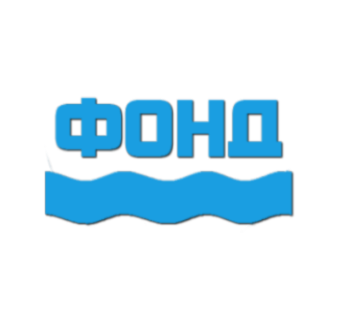 Некоммерческая организация«Фонд содействия кредитованию субъектов малого и среднего предпринимательства Амурской области»Наименование банка-партнераОбъем лимита поручительства всего (тыс.руб.)Остаток лимита поручительства (тыс.руб.)ПАО Сбербанк России90 000 33 152,7ПАО Сбербанк России (банковские гарантии)00АО «Россельхозбанк»330 00048 884,3«Азиатско-Тихоокеанский Банк» (ПАО)50 000 35 500,0Банк ВТБ (ПАО) 150 000 58 634,4ПАО «Промсвязьбанк»95 950 6 650,0ПАО «Промсвязьбанк» (банковские гарантии)4 0502 550,0АО «ТЭМБР-БАНК»0 0ПАО Банк «ФК Открытие» (ПАО «БИНБАНК»)00ПАО «Дальневосточный банк» 40 00016 235,5АО «Солид Банк»7 0007 000,0ООО «Крона – Банк»40 00016 000,0АО «МСП Банк»20 00020 000,0Нераспределенный резерв58 00058 000,0ИТОГО885 000304 606,9